T.C.SELÇUK ÜNİVERSİTESİ SAĞLIK BİLİMLERİ ENSTİTÜSÜ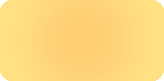 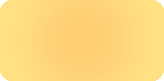 YÜKSEK LİSANS / DOKTORA TEZİNİN BAŞLIĞI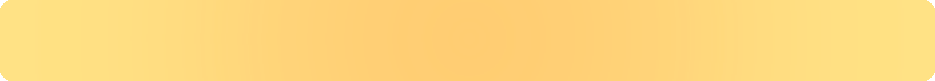 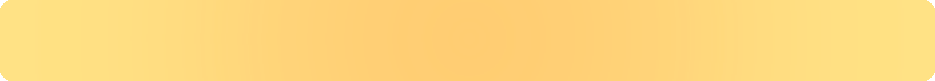 Öğrencinin Adı SOYADIYÜKSEK LİSANS / DOKTORA TEZİ…	ANABİLİM DALIDanışman Ünvanı, Adı SOYADIT.C.SELÇUK ÜNİVERSİTESİ SAĞLIK BİLİMLERİ ENSTİTÜSÜ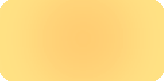 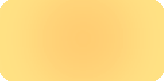 YÜKSEK LİSANS / DOKTORA TEZİNİN BAŞLIĞI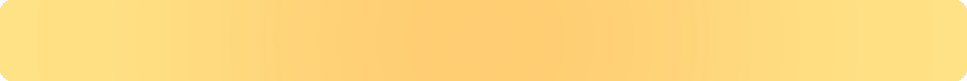 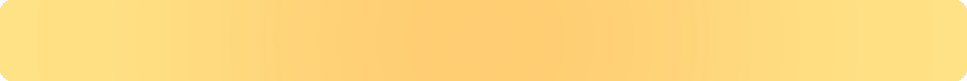 Öğrencinin Adı SOYADIYÜKSEK LİSANS / DOKTORA TEZİ…	ANABİLİM DALIDanışman Ünvanı, Adı SOYADI“Proje Desteği varsa destekleyen kuruluş ve proje noBu araştırma Selçuk Üniversitesi Bilimsel Araştırma Projeleri Koordinatörlüğü tarafından	Proje numarası ile desteklenmiştir.S.Ü. Sağlık Bilimleri Enstitüsü Müdürlüğü’ne(Adayın Adı Soyadı) tarafından savunulan bu çalışma, jürimiz tarafından ………….. Anabilim Dalında Yüksek Lisans / Doktora Tezi olarak oy birliği / oy çokluğu ile kabul edilmiştir.ONAY:Bu tez, Selçuk Üniversitesi Lisansüstü Eğitim-Öğretim Yönetmeliği’nin ilgili maddeleri uyarınca yukarıdaki jüri üyeleri tarafından uygun görülmüş ve Enstitü Yönetim Kurulu ………….. tarih ve	sayılı kararıyla kabul edilmiştir.Unvanı Adı SOYADI Enstitü Müdürü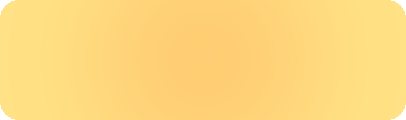 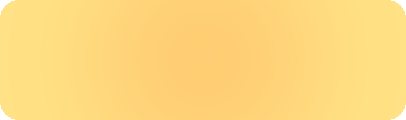 ÖNSÖZ…………………………………………………………………………………………………………………………………………………………………………………………………………………………………………………………………………………………………………….Öğrenci Adı SOYADIAy / YılİÇİNDEKİLER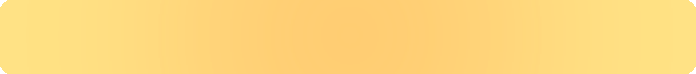 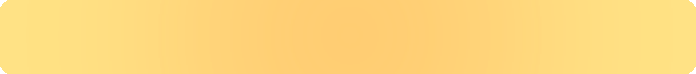 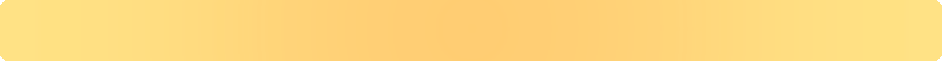 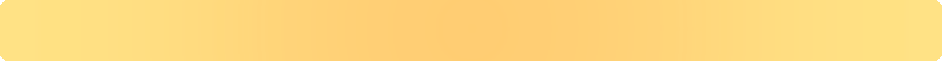 SİMGELER VE KISALTMALAR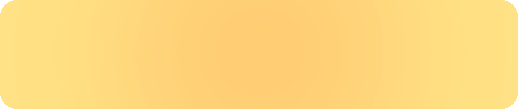 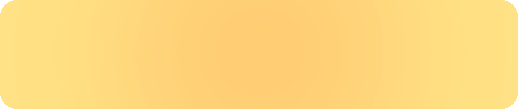 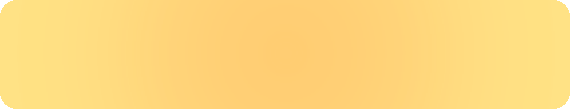 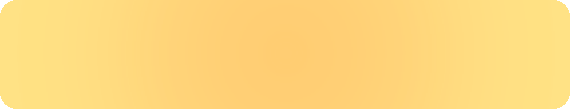 ÖZETT.C.SELÇUK ÜNİVERSİTESİ SAĞLIK BİLİMLERİ ENSTİTÜSÜYüksek Lisans / Doktora Tezinin Başlığı Hazırlayanın Adı Soyadı…	Anabilim DalıDOKTORA TEZİ / KONYA-YILIParagraf…giri…ntis…i 1.2…5 c…m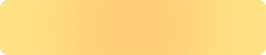 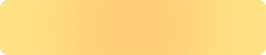 ………………………………………………………………………………………………………………………………………………………………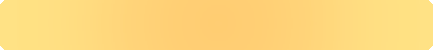 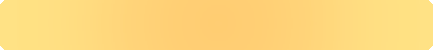 …………………………Times New Roman (10 punto, 1 satır aralığı ………………………………………………………………………………………………………………………………………….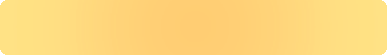 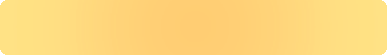 ………………………………………………………………………………………………………………………………………………………………………………………………………………………………………………………………………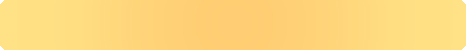 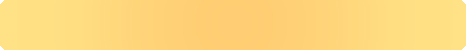 En fazla 350 sözcük ve 1 ya da 2 sayfa…………………………………………………………………………………………………………….……………………………………………………………………………………………………………………………………………………………………………………………………………………………………………………………………………………………………………………………………………………………………………………………………………………………………………………………………………………………………………………………………………………………………………………………………………………………………………………………………………………………………………...Anahtar Sözcükler: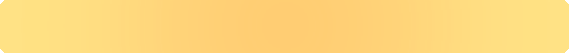 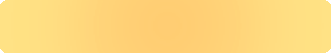 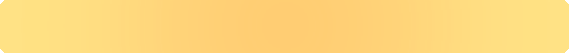 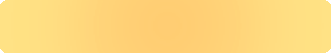 SUMMARYREPUBLIC OF TURKEYSELÇUK UNIVERSITYHEALTH SCIENCES INSTITUTEEnglish Title of the Master's or Doctoral ThesisName and Surname of the PreparerDepartment of …......... …....MASTER/PhD THESIS / KONYA-2020…………………………………………………………………………………………………………………………………………………………………………………………………………………………………………………………………………………………………………………………………………………………………………………….…………………………………………………………………………………………………………………………………………………………………………………………………………………………………………………………………………………………………………………………………………………………………………………….……………………………………………………………………………………………………………………………………………………………………………………………………………………………………………………………………………………………………………………………………………………………………………………………………………………………………………………………………………………………………………………………………………………………………………………………………………………………………………………………………………………………………………...Key Words:GİRİŞTez hazırlama kılavuzunda bu bölüm için verilen açıklamaları dikkate alarak yazınız.İkinci Derece Bölüm Başlığı…………………………………………………………………………………………………………………………………………………………………………………………….Üçüncü Derece Bölüm Başlığı…………………………………………………………………………………………………………………………………………………………………………………………….GEREÇ VE YÖNTEMTez hazırlama kılavuzunda bu bölüm için verilen açıklamaları dikkate alarak yazınız.…………………………………………………………………………………………………………………………………………………………………………………………….İkinci Derece Bölüm Başlığı…………………………………………………………………………………………………………………………………………………………………………………………….Üçüncü Derece Bölüm Başlığı…………………………………………………………………………………………………………………………………………………………………………………………….BULGULARTez hazırlama kılavuzunda bu bölüm için verilen açıklamaları dikkate alarak yazınız.…………………………………………………………………………………………………………………………………………………………………………………………….TARTIŞMATez hazırlama kılavuzunda bu bölüm için verilen açıklamaları dikkate alarak yazınız.…………………………………………………………………………………………………………………………………………………………………………………………….SONUÇ VE ÖNERİLERTez hazırlama kılavuzunda bu bölüm için verilen açıklamaları dikkate alarak yazınız.…………………………………………………………………………………………………………………………………………………………………………………………….KAYNAKLARTez hazırlama kılavuzunda bu bölüm için verilen açıklamaları dikkate alarak yazınız.…………………………………………………………………………………………………………………………………………………………………………………………….EKLERTez hazırlama kılavuzunda bu bölüm için verilen açıklamaları dikkate alarak yazınız.EK-A: Anket Formu, Etik Kurul Kararı EK-B: Tezden Üretilmiş YayınlarEK-C: Turnitin RaporuVarsa diğer ekler bu bölümde verilmelidir.ÖZGEÇMİŞTez hazırlama kılavuzunda verilen açıklamaları dikkate alarak yazınız.……………………………………………………………………………………………………………………………………….Şekil, Tablo, Grafik ve FormüllerTez hazırlama kılavuzunda verilen açıklamaları dikkate alınız.Jüri Başkanı:Ünvanı Adı SOYADI…	ÜniversitesiİmzaDanışman:Ünvanı Adı SOYADI…	ÜniversitesiİmzaÜye:Ünvanı Adı SOYADI…	ÜniversitesiİmzaÜye:Ünvanı Adı SOYADI…	ÜniversitesiİmzaÜye:Ünvanı Adı SOYADI…………Üniversitesiİmza